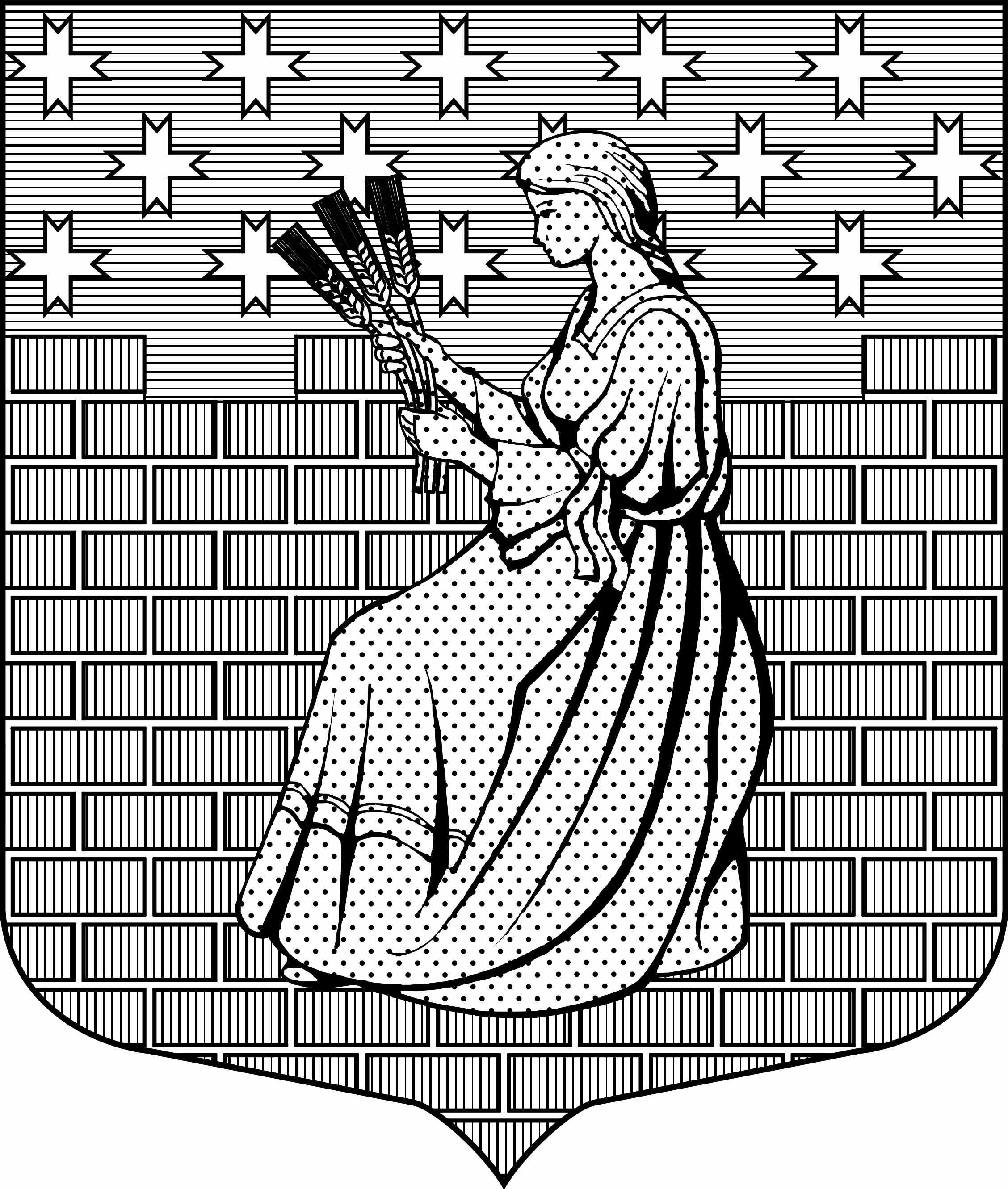 МУНИЦИПАЛЬНОЕ ОБРАЗОВАНИЕ“НОВОДЕВЯТКИНСКОЕ СЕЛЬСКОЕ ПОСЕЛЕНИЕ”ВСЕВОЛОЖСКОГО МУНИЦИПАЛЬНОГО РАЙОНАЛЕНИНГРАДСКОЙ ОБЛАСТИ_____________________________________________________________________________188661, РФ, Ленинградская обл., Всеволожский район, дер. Новое Девяткино дом 57 оф. 83  тел./факс (812) 595-74-44СОВЕТ ДЕПУТАТОВ РЕШЕНИЕ16  октября 2020 года                                                                                            № 42/01-02                    дер. Новое ДевяткиноОб информации  о ходе исполнения местного бюджета и результатах проведения контрольных и экспертно-аналитических мероприятийконтрольно-счётного органа муниципального образования«Новодевяткинское сельское поселение»за 9 месяцев 2020 годаВ соответствии Федеральным законом от 6 октября 2003 года № 131-ФЗ «Об общих принципах организации местного самоуправления в Российской Федерации»,    Федеральным законом от 07.02.2011 № 6-ФЗ «Об общих принципах организации и деятельности контрольно-счетных органов субъектов Российской Федерации и муниципальных образований», Положением об организации и деятельности контрольно-счетного органа МО «Новодевяткинское сельское поселение», утвержденным решением совета депутатов от 28.12.2011 г. № 56/01-07, заслушав доклад Председателя контрольно-счетного органа  МО «Новодевяткинское сельское поселение» о ходе исполнения местного бюджета  и результатах проведения  контрольных и экспертно-аналитических мероприятий контрольно-счётного органа муниципального образования «Новодевяткинское сельское поселение» за 9 месяцев 2020 года, совет депутатов принялРЕШЕНИЕ:1. Информацию контрольно-счётного органа муниципального образования о ходе исполнения местного бюджета и результатах проведения контрольных и экспертно-аналитических мероприятий «Новодевяткинское сельское поселение» за 9 месяцев 2020 года принять к сведению.2. Опубликовать настоящее решение на официальном сайте МО «Новодевяткинское сельское поселение» в сети Интернет.3. Контроль за исполнением настоящего решения возложить на комиссию по бюджету, налогам и сборам, экономике и тарифам.Глава муниципального образования                                                                     Д.А.Майоров